Please read the following story about “Bridget.”  I apologize in advance about the formatting -- 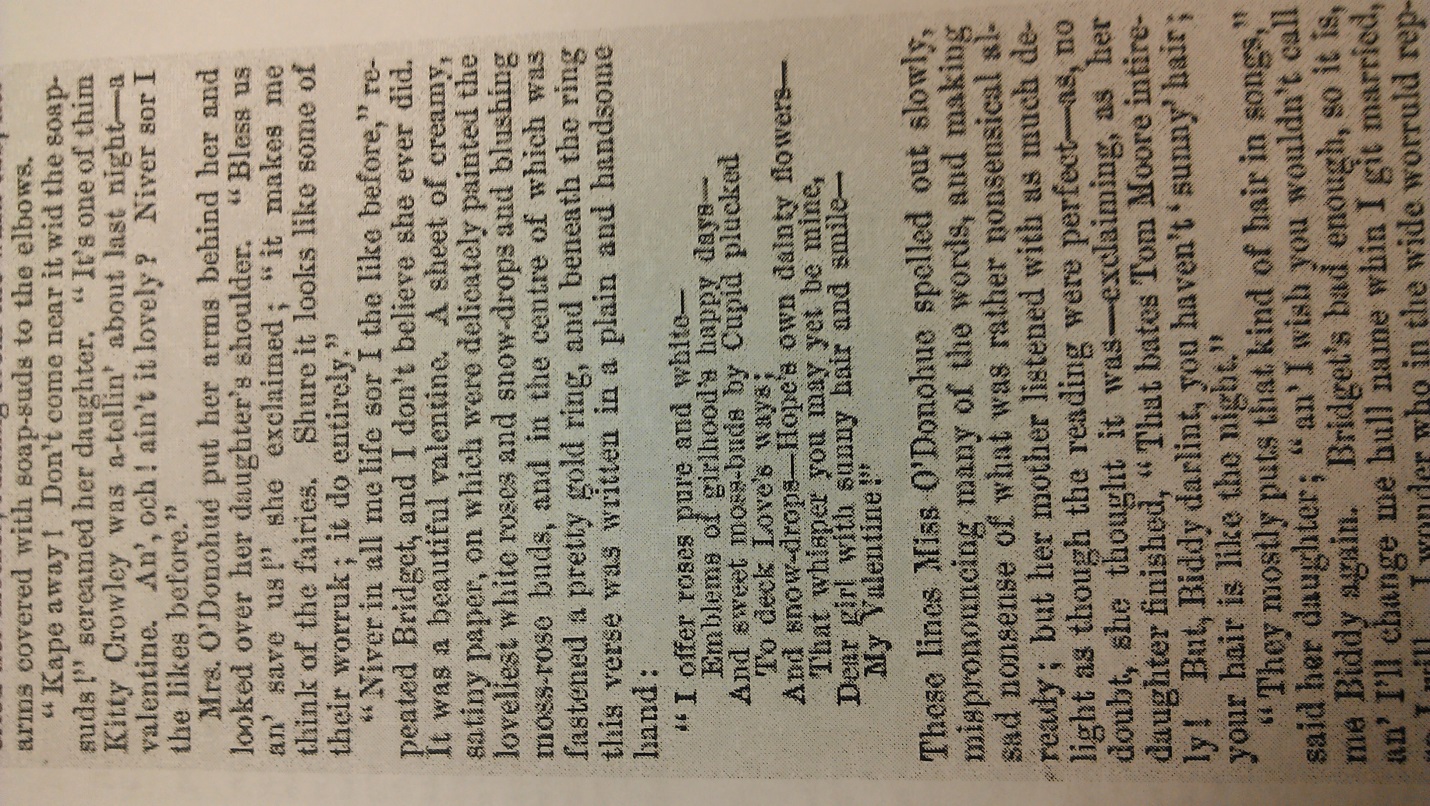 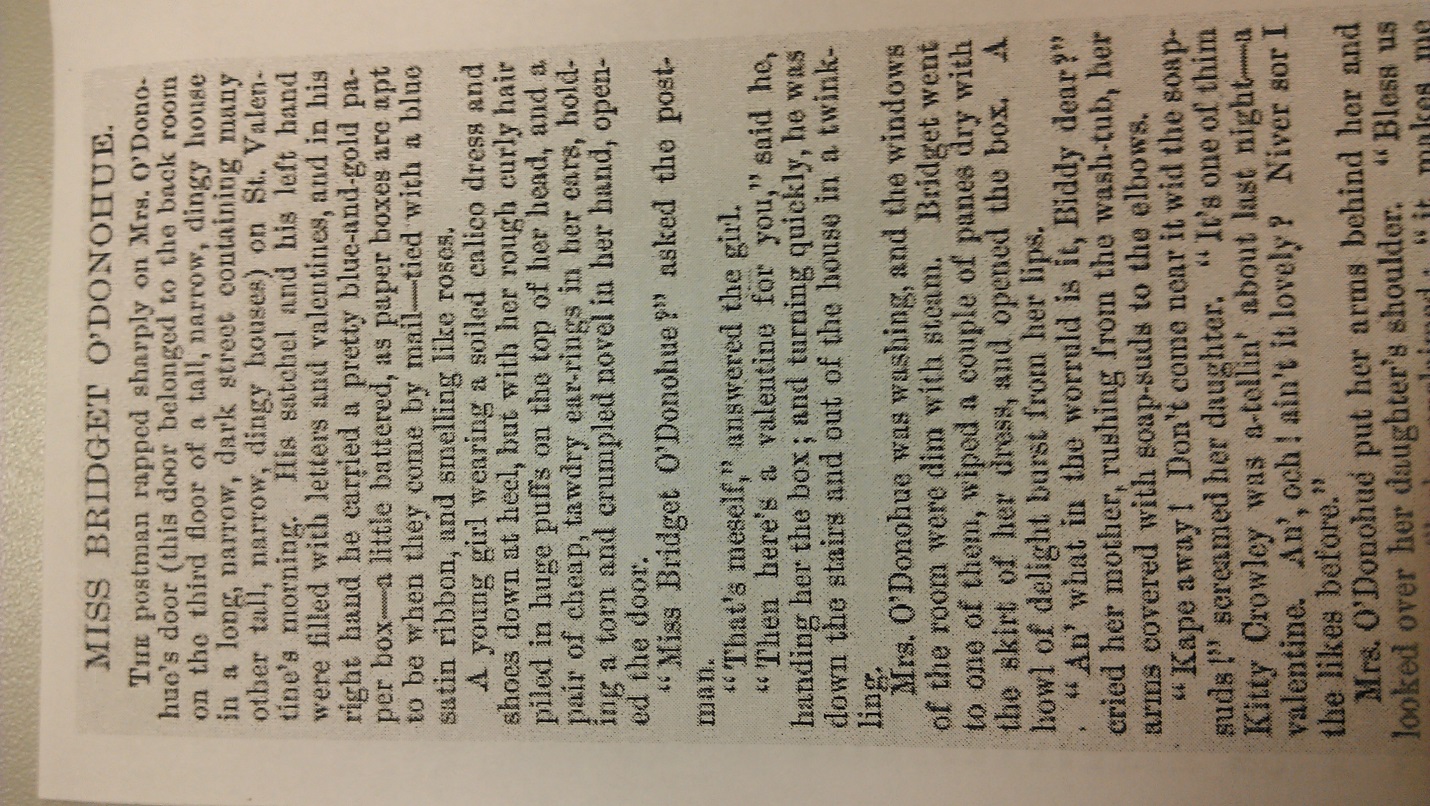 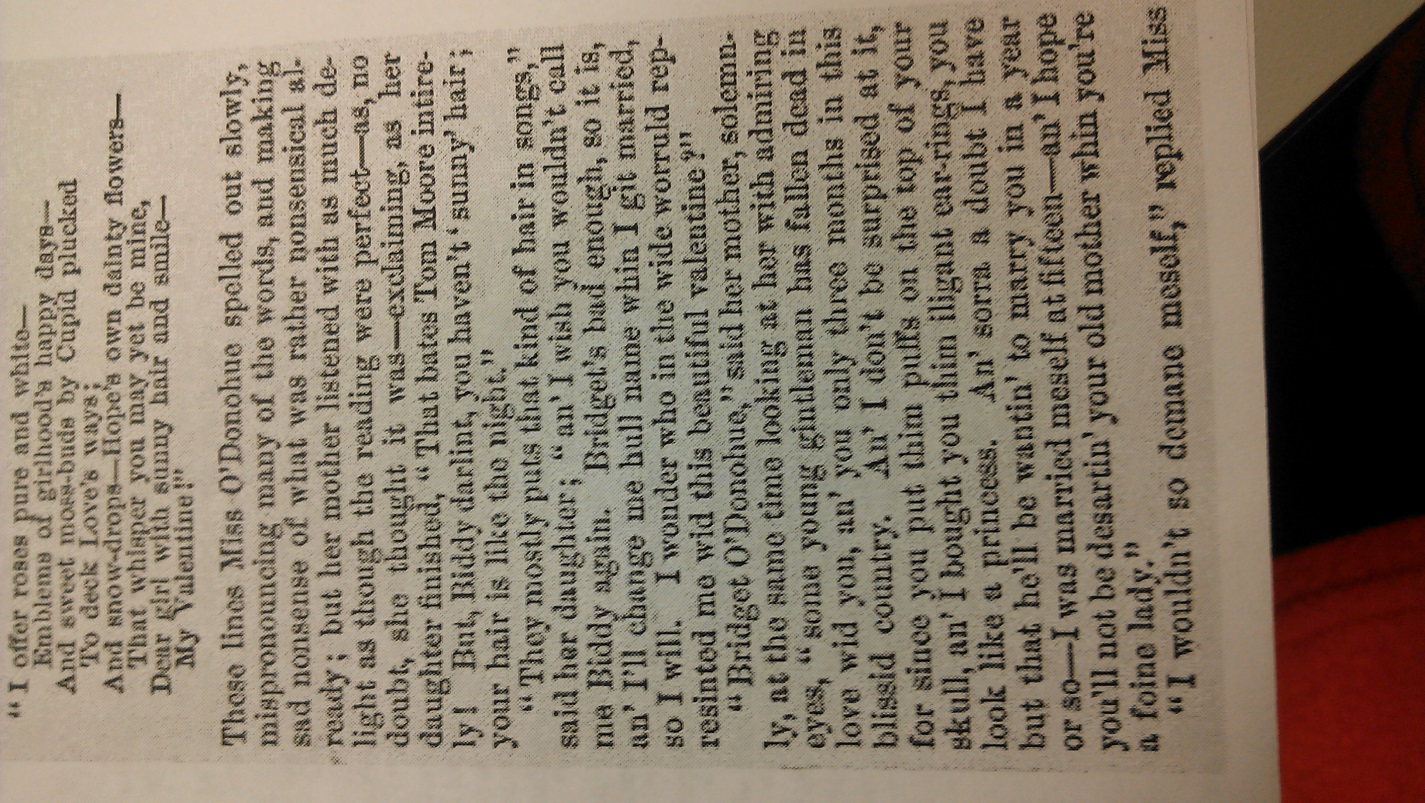 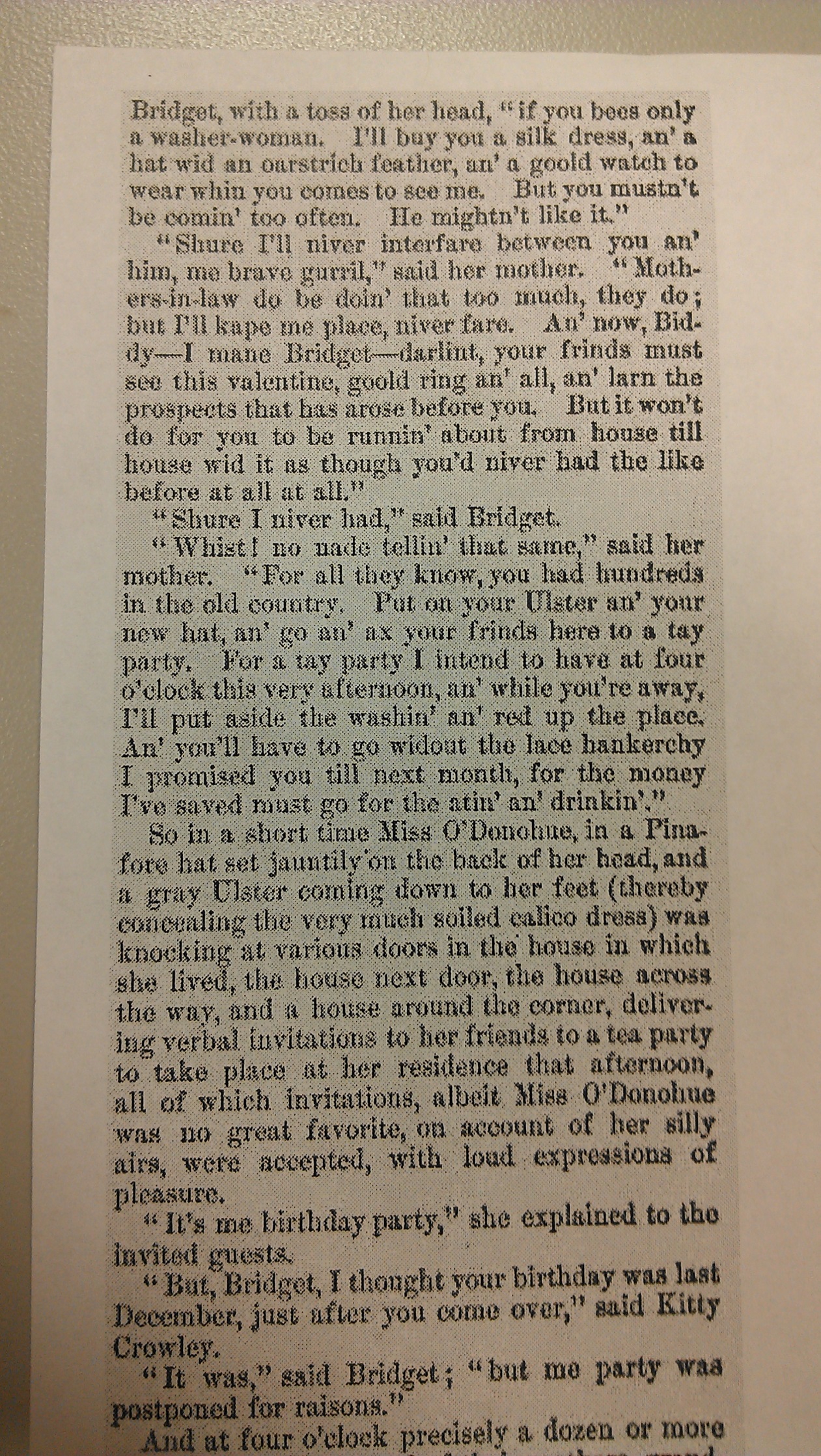 Please review the following picture of Irish peasant women in Ireland during the depression of the 1870s: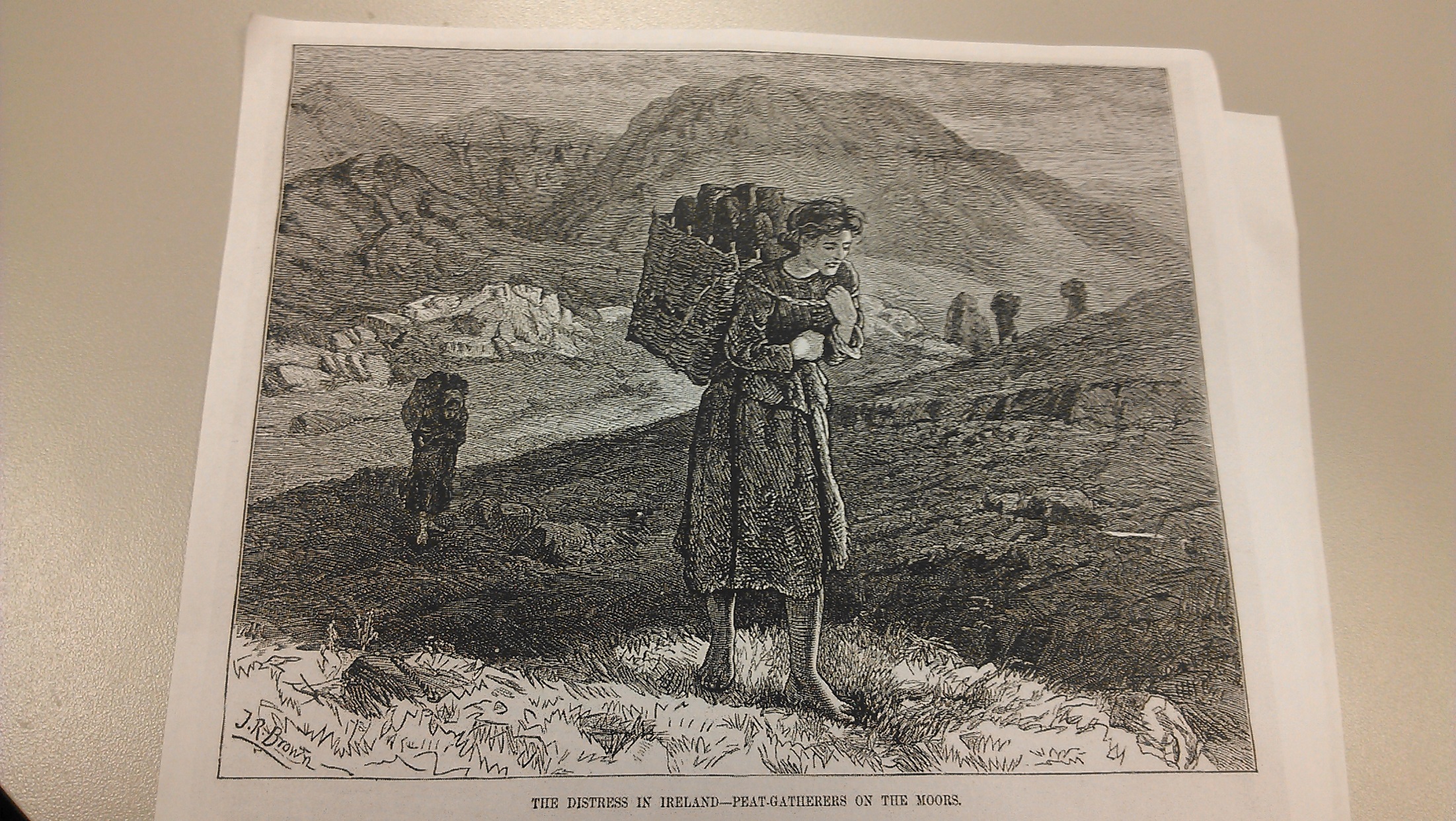 Please review the following political cartoon from 1864 America: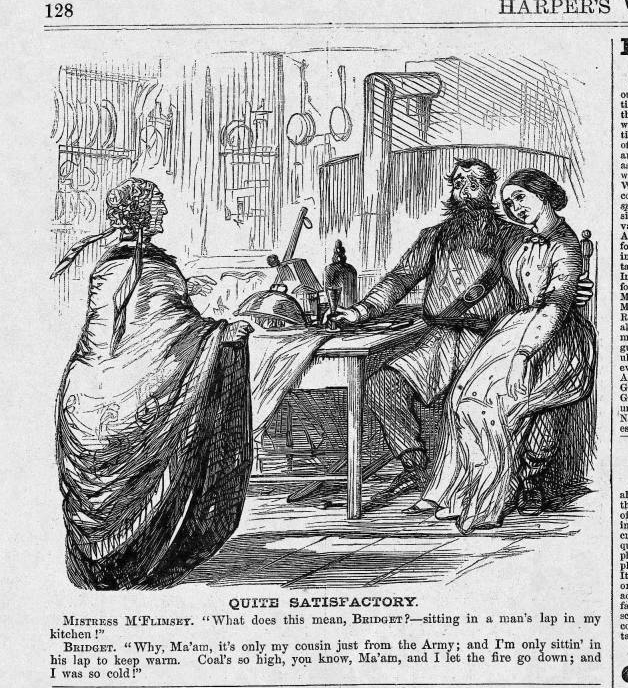 